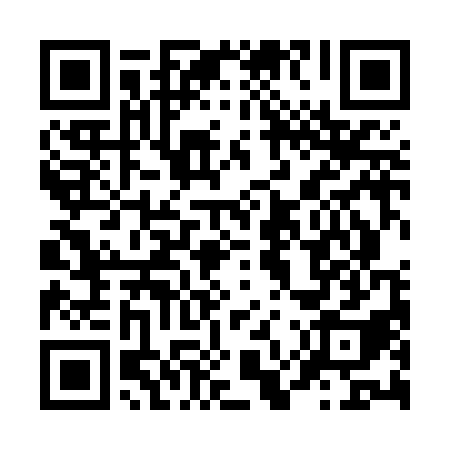 Ramadan times for Oberhosenbach, GermanyMon 11 Mar 2024 - Wed 10 Apr 2024High Latitude Method: Angle Based RulePrayer Calculation Method: Muslim World LeagueAsar Calculation Method: ShafiPrayer times provided by https://www.salahtimes.comDateDayFajrSuhurSunriseDhuhrAsrIftarMaghribIsha11Mon5:055:056:5212:413:496:306:308:1112Tue5:025:026:5012:403:506:326:328:1313Wed5:005:006:4812:403:516:336:338:1514Thu4:584:586:4612:403:526:356:358:1615Fri4:554:556:4412:393:536:366:368:1816Sat4:534:536:4112:393:546:386:388:2017Sun4:514:516:3912:393:556:396:398:2218Mon4:484:486:3712:393:566:416:418:2319Tue4:464:466:3512:383:576:436:438:2520Wed4:434:436:3312:383:586:446:448:2721Thu4:414:416:3112:383:596:466:468:2922Fri4:394:396:2812:374:006:476:478:3123Sat4:364:366:2612:374:016:496:498:3224Sun4:344:346:2412:374:016:506:508:3425Mon4:314:316:2212:364:026:526:528:3626Tue4:294:296:2012:364:036:546:548:3827Wed4:264:266:1812:364:046:556:558:4028Thu4:244:246:1512:364:056:576:578:4229Fri4:214:216:1312:354:066:586:588:4430Sat4:184:186:1112:354:077:007:008:4631Sun5:165:167:091:355:078:018:019:481Mon5:135:137:071:345:088:038:039:502Tue5:115:117:051:345:098:058:059:523Wed5:085:087:021:345:108:068:069:544Thu5:055:057:001:345:118:088:089:565Fri5:035:036:581:335:118:098:099:586Sat5:005:006:561:335:128:118:1110:007Sun4:574:576:541:335:138:128:1210:028Mon4:544:546:521:325:148:148:1410:049Tue4:524:526:501:325:148:158:1510:0610Wed4:494:496:481:325:158:178:1710:08